學生創意菜單設計與料理競賽（由學會填寫）一、參賽團隊基本資料二、投稿步驟：決定本餐食的適用對象。詳細說明性別、年齡、活動量等。計算適用對象之卡路里需求。參考資源衛生福利部國民健康署『每日飲食指南』及『國人飲食指標』http://www.hpa.gov.tw/BHPNet/Web/Books/manual_content25.aspx衛生福利部國民健康署健康九九網站『老人營養餐食手冊』http://health99.hpa.gov.tw/educZone/edu_detail.aspx?CatId=21553 台灣營養基金會『飲食守則』http://www.nutritiontaiwan.org.tw/contentbypermalink/44fdbfe428ae5fa0cfe17e7852db6b36三、投稿內容：說明設計原則。各類食物供應份數計算，請列出計算過程。一人份總熱量         大卡填寫一人份一日之菜單設計。(如欄位不敷使用，請自行增加欄位)並請計算每餐成本一天餐食營養成分與DRIs之比較(請參考國人膳食營養素參考攝取量第七版)自我評析：（設計內容之優點、特點及參考資料）                                                  如欄位不敷使用，請自行增加欄位食譜∕組合菜單文字說明：食譜∕組合菜單文字請以簡單易懂為原則，字數多寡不限制。餐次菜名食材名稱、數量（一人份材料及份量）。名稱、用量（一人份材料及份量）。烹調步驟說明。總成本（一人份材料及份量）成品照片(一人份)食譜需拍攝最少2張，最多6張，包含：①.未烹調前，含全體食材照片1張。②美味滿分的成品照片1張。參賽者請務必使用自行拍攝的照片，切勿引用網路或其他出處之圖片，務必確認所提供之照片著作權或所有權、肖像權，若經採用產生糾紛，應由參賽者負責相關法律責任，主辦單位、協辦單位概不負責。  照片(僅供參考)：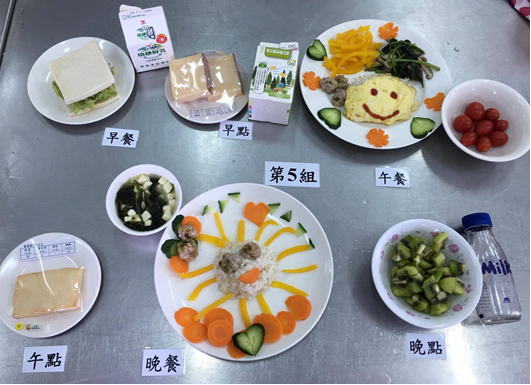 午餐                                    午點
 晚餐                           學校：科系：指導老師：(請附上聯絡電話和e-mail)學生姓名：身份證字號：出生年月日:聯絡人手機或通訊電話：聯絡人E-mail：聯絡人通訊住址：本團隊中本會會員姓名與會員編號：註1：如為外國人，身份證字號處請填寫護照號碼。註2：得獎人需出示身份證件，且身份證字號（護照）需與此證號相符，方可支領獎項。身份證字號：出生年月日:聯絡人手機或通訊電話：聯絡人E-mail：聯絡人通訊住址：本團隊中本會會員姓名與會員編號：註1：如為外國人，身份證字號處請填寫護照號碼。註2：得獎人需出示身份證件，且身份證字號（護照）需與此證號相符，方可支領獎項。百分比熱量重量蛋白質脂肪醣類供應時間供應時間供應時間供應時間供應時間供應時間食品食品食品食物營養成分食物營養成分食物營養成分食物營養成分早餐早點午餐午點晚餐晚點食     物食     物EX蛋白質(g)脂肪(g)醣類(g)熱量(kcal)早餐早點午餐午點晚餐晚點類     別類     別EX蛋白質(g)脂肪(g)醣類(g)熱量(kcal)奶全 脂低 脂類脫 脂蔬  菜  類蔬  菜  類水  果  類水  果  類全穀根莖類全穀根莖類豆魚高 脂肉蛋中 脂類低 脂油脂與堅果種子類油脂與堅果種子類糖糖有熱量調味料有熱量調味料總      計總      計理  想  值理  想  值餐別菜  名材  料(含調味料)食物類別EX重量(g ,EP,生,熟)採買量(g ,AP,生)作法 成本計算請將相片插入本框內操作步驟：word工具列插入→圖片→從檔案→選取檔案所在位置→插入請將相片插入本框內操作步驟：word工具列插入→圖片→從檔案→選取檔案所在位置→插入請將相片插入本框內操作步驟：word工具列插入→圖片→從檔案→選取檔案所在位置→插入請將相片插入本框內操作步驟：word工具列插入→圖片→從檔案→選取檔案所在位置→插入請將相片插入本框內操作步驟：word工具列插入→圖片→從檔案→選取檔案所在位置→插入請將相片插入本框內操作步驟：word工具列插入→圖片→從檔案→選取檔案所在位置→插入